PRZEWODNIK MIESZKAŃCAPRZEWODNIK MIESZKAŃCAPRZEWODNIK MIESZKAŃCAPRZEWODNIK MIESZKAŃCAPRZEWODNIK MIESZKAŃCA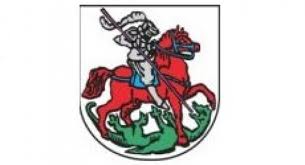   URZĄD MIEJSKI w Miliczu  56-300 Miliczul. Trzebnicka 2Punkt Obsługi Mieszkańców, pok. nr 15  URZĄD MIEJSKI w Miliczu  56-300 Miliczul. Trzebnicka 2Punkt Obsługi Mieszkańców, pok. nr 15  URZĄD MIEJSKI w Miliczu  56-300 Miliczul. Trzebnicka 2Punkt Obsługi Mieszkańców, pok. nr 15  URZĄD MIEJSKI w Miliczu  56-300 Miliczul. Trzebnicka 2Punkt Obsługi Mieszkańców, pok. nr 15  URZĄD MIEJSKI w Miliczu  56-300 Miliczul. Trzebnicka 2Punkt Obsługi Mieszkańców, pok. nr 15  URZĄD MIEJSKI w Miliczu  56-300 Miliczul. Trzebnicka 2Punkt Obsługi Mieszkańców, pok. nr 15W sprawie:sporządzenia aktu urodzeniaW sprawie:sporządzenia aktu urodzeniaW sprawie:sporządzenia aktu urodzeniaW sprawie:sporządzenia aktu urodzeniaW sprawie:sporządzenia aktu urodzeniaOd czego zacząć ?Od czego zacząć ?Od czego zacząć ?Od czego zacząć ?Od czego zacząć ?Od czego zacząć ?Zgłoszenia urodzenia dokonuje się ustnie w Urzędzie Stanu Cywilnego, pok. nr 40.Do zgłoszenia urodzenia dziecka są obowiązani w kolejności:1. ojciec dziecka albo matka, jeżeli jej stan zdrowia na to pozwala,2. lekarz lub położna albo inna osoba obecna przy porodzie.Zgłoszenia należy dokonać w Urzędzie Stanu Cywilnego miejsca urodzenia dziecka lub w Urzędzie StanuCywilnego miejsca zamieszkania rodziców lub jednego z nich.       Zgłoszenia urodzenia dokonuje się ustnie w Urzędzie Stanu Cywilnego, pok. nr 40.Do zgłoszenia urodzenia dziecka są obowiązani w kolejności:1. ojciec dziecka albo matka, jeżeli jej stan zdrowia na to pozwala,2. lekarz lub położna albo inna osoba obecna przy porodzie.Zgłoszenia należy dokonać w Urzędzie Stanu Cywilnego miejsca urodzenia dziecka lub w Urzędzie StanuCywilnego miejsca zamieszkania rodziców lub jednego z nich.       Zgłoszenia urodzenia dokonuje się ustnie w Urzędzie Stanu Cywilnego, pok. nr 40.Do zgłoszenia urodzenia dziecka są obowiązani w kolejności:1. ojciec dziecka albo matka, jeżeli jej stan zdrowia na to pozwala,2. lekarz lub położna albo inna osoba obecna przy porodzie.Zgłoszenia należy dokonać w Urzędzie Stanu Cywilnego miejsca urodzenia dziecka lub w Urzędzie StanuCywilnego miejsca zamieszkania rodziców lub jednego z nich.       Zgłoszenia urodzenia dokonuje się ustnie w Urzędzie Stanu Cywilnego, pok. nr 40.Do zgłoszenia urodzenia dziecka są obowiązani w kolejności:1. ojciec dziecka albo matka, jeżeli jej stan zdrowia na to pozwala,2. lekarz lub położna albo inna osoba obecna przy porodzie.Zgłoszenia należy dokonać w Urzędzie Stanu Cywilnego miejsca urodzenia dziecka lub w Urzędzie StanuCywilnego miejsca zamieszkania rodziców lub jednego z nich.       Zgłoszenia urodzenia dokonuje się ustnie w Urzędzie Stanu Cywilnego, pok. nr 40.Do zgłoszenia urodzenia dziecka są obowiązani w kolejności:1. ojciec dziecka albo matka, jeżeli jej stan zdrowia na to pozwala,2. lekarz lub położna albo inna osoba obecna przy porodzie.Zgłoszenia należy dokonać w Urzędzie Stanu Cywilnego miejsca urodzenia dziecka lub w Urzędzie StanuCywilnego miejsca zamieszkania rodziców lub jednego z nich.       Zgłoszenia urodzenia dokonuje się ustnie w Urzędzie Stanu Cywilnego, pok. nr 40.Do zgłoszenia urodzenia dziecka są obowiązani w kolejności:1. ojciec dziecka albo matka, jeżeli jej stan zdrowia na to pozwala,2. lekarz lub położna albo inna osoba obecna przy porodzie.Zgłoszenia należy dokonać w Urzędzie Stanu Cywilnego miejsca urodzenia dziecka lub w Urzędzie StanuCywilnego miejsca zamieszkania rodziców lub jednego z nich.       Ile trzeba płacić za załatwienie sprawy ?Sporządzenie aktu urodzenia jest zwolnione z opłaty skarbowej (cz. I pkt 2, kol. 4, pkt 1 załącznika do ustawyz dnia 16 listopada 2006 r. o opłacie skarbowej - Dz. U. Nr 225, poz. 1635 ze zmianami).Odpisy skrócone aktu urodzenia wydawane bezpośrednio po sporządzeniu aktu stanu cywilnego w liczbie3 egzemplarzy - zwolnione z opłaty skarbowej (cz. II, kol. 4, pkt 2, lit. b załącznika do w/w ustawy),Sporządzenie protokołu zgłoszenia urodzenia w innym urzędzie stanu cywilnego niż urząd miejsca urodzeniadziecka - 11,00 zł (cz. I, kol. 2 i 3 załącznika do w/w ustawy).Ile trzeba płacić za załatwienie sprawy ?Sporządzenie aktu urodzenia jest zwolnione z opłaty skarbowej (cz. I pkt 2, kol. 4, pkt 1 załącznika do ustawyz dnia 16 listopada 2006 r. o opłacie skarbowej - Dz. U. Nr 225, poz. 1635 ze zmianami).Odpisy skrócone aktu urodzenia wydawane bezpośrednio po sporządzeniu aktu stanu cywilnego w liczbie3 egzemplarzy - zwolnione z opłaty skarbowej (cz. II, kol. 4, pkt 2, lit. b załącznika do w/w ustawy),Sporządzenie protokołu zgłoszenia urodzenia w innym urzędzie stanu cywilnego niż urząd miejsca urodzeniadziecka - 11,00 zł (cz. I, kol. 2 i 3 załącznika do w/w ustawy).Ile trzeba płacić za załatwienie sprawy ?Sporządzenie aktu urodzenia jest zwolnione z opłaty skarbowej (cz. I pkt 2, kol. 4, pkt 1 załącznika do ustawyz dnia 16 listopada 2006 r. o opłacie skarbowej - Dz. U. Nr 225, poz. 1635 ze zmianami).Odpisy skrócone aktu urodzenia wydawane bezpośrednio po sporządzeniu aktu stanu cywilnego w liczbie3 egzemplarzy - zwolnione z opłaty skarbowej (cz. II, kol. 4, pkt 2, lit. b załącznika do w/w ustawy),Sporządzenie protokołu zgłoszenia urodzenia w innym urzędzie stanu cywilnego niż urząd miejsca urodzeniadziecka - 11,00 zł (cz. I, kol. 2 i 3 załącznika do w/w ustawy).Ile trzeba płacić za załatwienie sprawy ?Sporządzenie aktu urodzenia jest zwolnione z opłaty skarbowej (cz. I pkt 2, kol. 4, pkt 1 załącznika do ustawyz dnia 16 listopada 2006 r. o opłacie skarbowej - Dz. U. Nr 225, poz. 1635 ze zmianami).Odpisy skrócone aktu urodzenia wydawane bezpośrednio po sporządzeniu aktu stanu cywilnego w liczbie3 egzemplarzy - zwolnione z opłaty skarbowej (cz. II, kol. 4, pkt 2, lit. b załącznika do w/w ustawy),Sporządzenie protokołu zgłoszenia urodzenia w innym urzędzie stanu cywilnego niż urząd miejsca urodzeniadziecka - 11,00 zł (cz. I, kol. 2 i 3 załącznika do w/w ustawy).Ile trzeba płacić za załatwienie sprawy ?Sporządzenie aktu urodzenia jest zwolnione z opłaty skarbowej (cz. I pkt 2, kol. 4, pkt 1 załącznika do ustawyz dnia 16 listopada 2006 r. o opłacie skarbowej - Dz. U. Nr 225, poz. 1635 ze zmianami).Odpisy skrócone aktu urodzenia wydawane bezpośrednio po sporządzeniu aktu stanu cywilnego w liczbie3 egzemplarzy - zwolnione z opłaty skarbowej (cz. II, kol. 4, pkt 2, lit. b załącznika do w/w ustawy),Sporządzenie protokołu zgłoszenia urodzenia w innym urzędzie stanu cywilnego niż urząd miejsca urodzeniadziecka - 11,00 zł (cz. I, kol. 2 i 3 załącznika do w/w ustawy).Ile trzeba płacić za załatwienie sprawy ?Sporządzenie aktu urodzenia jest zwolnione z opłaty skarbowej (cz. I pkt 2, kol. 4, pkt 1 załącznika do ustawyz dnia 16 listopada 2006 r. o opłacie skarbowej - Dz. U. Nr 225, poz. 1635 ze zmianami).Odpisy skrócone aktu urodzenia wydawane bezpośrednio po sporządzeniu aktu stanu cywilnego w liczbie3 egzemplarzy - zwolnione z opłaty skarbowej (cz. II, kol. 4, pkt 2, lit. b załącznika do w/w ustawy),Sporządzenie protokołu zgłoszenia urodzenia w innym urzędzie stanu cywilnego niż urząd miejsca urodzeniadziecka - 11,00 zł (cz. I, kol. 2 i 3 załącznika do w/w ustawy).3. Wydział odpowiedzialny za załatwienie sprawy – Urząd Stanu Cywilnego (tel. 71 3804333)3. Wydział odpowiedzialny za załatwienie sprawy – Urząd Stanu Cywilnego (tel. 71 3804333)3. Wydział odpowiedzialny za załatwienie sprawy – Urząd Stanu Cywilnego (tel. 71 3804333)3. Wydział odpowiedzialny za załatwienie sprawy – Urząd Stanu Cywilnego (tel. 71 3804333)3. Wydział odpowiedzialny za załatwienie sprawy – Urząd Stanu Cywilnego (tel. 71 3804333)3. Wydział odpowiedzialny za załatwienie sprawy – Urząd Stanu Cywilnego (tel. 71 3804333)      4. Jak długo czeka się na załatwienie sprawy:      4. Jak długo czeka się na załatwienie sprawy:      4. Jak długo czeka się na załatwienie sprawy:      4. Jak długo czeka się na załatwienie sprawy:      4. Jak długo czeka się na załatwienie sprawy:      4. Jak długo czeka się na załatwienie sprawy:Niezwłoczne, jeżeli rejestracja następuje w urzędzie stanu cywilnego miejsca urodzenia dziecka.Do miesiąca, jeżeli rejestracja następuje w urzędzie stanu cywilnego miejsca zamieszkania rodziców lub jednego z nich.Niezwłoczne, jeżeli rejestracja następuje w urzędzie stanu cywilnego miejsca urodzenia dziecka.Do miesiąca, jeżeli rejestracja następuje w urzędzie stanu cywilnego miejsca zamieszkania rodziców lub jednego z nich.Niezwłoczne, jeżeli rejestracja następuje w urzędzie stanu cywilnego miejsca urodzenia dziecka.Do miesiąca, jeżeli rejestracja następuje w urzędzie stanu cywilnego miejsca zamieszkania rodziców lub jednego z nich.Niezwłoczne, jeżeli rejestracja następuje w urzędzie stanu cywilnego miejsca urodzenia dziecka.Do miesiąca, jeżeli rejestracja następuje w urzędzie stanu cywilnego miejsca zamieszkania rodziców lub jednego z nich.Niezwłoczne, jeżeli rejestracja następuje w urzędzie stanu cywilnego miejsca urodzenia dziecka.Do miesiąca, jeżeli rejestracja następuje w urzędzie stanu cywilnego miejsca zamieszkania rodziców lub jednego z nich.Niezwłoczne, jeżeli rejestracja następuje w urzędzie stanu cywilnego miejsca urodzenia dziecka.Do miesiąca, jeżeli rejestracja następuje w urzędzie stanu cywilnego miejsca zamieszkania rodziców lub jednego z nich.      5. Przepisy prawne :      5. Przepisy prawne :      5. Przepisy prawne :      5. Przepisy prawne :      5. Przepisy prawne :      5. Przepisy prawne :1. Ustawa z dnia 29 września 1986 r. - prawo o aktach stanu cywilnego (tekst jednolity: Dz. U. z 2004 r. Nr 161, poz. 1688 ze zmianami);2. Ustawa z dnia 25 lutego 1964 r. - Kodeks rodzinny i opiekuńczy (Dz. U. Nr 9, poz. 59 ze zmianami).1. Ustawa z dnia 29 września 1986 r. - prawo o aktach stanu cywilnego (tekst jednolity: Dz. U. z 2004 r. Nr 161, poz. 1688 ze zmianami);2. Ustawa z dnia 25 lutego 1964 r. - Kodeks rodzinny i opiekuńczy (Dz. U. Nr 9, poz. 59 ze zmianami).1. Ustawa z dnia 29 września 1986 r. - prawo o aktach stanu cywilnego (tekst jednolity: Dz. U. z 2004 r. Nr 161, poz. 1688 ze zmianami);2. Ustawa z dnia 25 lutego 1964 r. - Kodeks rodzinny i opiekuńczy (Dz. U. Nr 9, poz. 59 ze zmianami).1. Ustawa z dnia 29 września 1986 r. - prawo o aktach stanu cywilnego (tekst jednolity: Dz. U. z 2004 r. Nr 161, poz. 1688 ze zmianami);2. Ustawa z dnia 25 lutego 1964 r. - Kodeks rodzinny i opiekuńczy (Dz. U. Nr 9, poz. 59 ze zmianami).1. Ustawa z dnia 29 września 1986 r. - prawo o aktach stanu cywilnego (tekst jednolity: Dz. U. z 2004 r. Nr 161, poz. 1688 ze zmianami);2. Ustawa z dnia 25 lutego 1964 r. - Kodeks rodzinny i opiekuńczy (Dz. U. Nr 9, poz. 59 ze zmianami).1. Ustawa z dnia 29 września 1986 r. - prawo o aktach stanu cywilnego (tekst jednolity: Dz. U. z 2004 r. Nr 161, poz. 1688 ze zmianami);2. Ustawa z dnia 25 lutego 1964 r. - Kodeks rodzinny i opiekuńczy (Dz. U. Nr 9, poz. 59 ze zmianami).      6. O czym należy pamiętać ?      6. O czym należy pamiętać ?      6. O czym należy pamiętać ?      6. O czym należy pamiętać ?      6. O czym należy pamiętać ?      6. O czym należy pamiętać ?Wymagane dokumenty:rodzice są małżeństwem:– do wglądu dowody osobiste rodziców i odpis skrócony aktu małżeństwa,matka jest panną:- dowód osobisty matki i odpis skrócony jej aktu urodzenia,matka jest wdową:- do wglądu dowód osobisty matki i odpis skrócony aktu zgonu męża,matka jest rozwiedziona:- do wzglądu dowód osobisty matki i odpis skrócony aktu małżeństwa z adnotacją o rozwodzie, bądź wyrok o rozwodzieOdpisów nie muszą przedkładać osoby, których akty stanu cywilnego znajdują się w księgach tutejszego USC.Wymagane dokumenty:rodzice są małżeństwem:– do wglądu dowody osobiste rodziców i odpis skrócony aktu małżeństwa,matka jest panną:- dowód osobisty matki i odpis skrócony jej aktu urodzenia,matka jest wdową:- do wglądu dowód osobisty matki i odpis skrócony aktu zgonu męża,matka jest rozwiedziona:- do wzglądu dowód osobisty matki i odpis skrócony aktu małżeństwa z adnotacją o rozwodzie, bądź wyrok o rozwodzieOdpisów nie muszą przedkładać osoby, których akty stanu cywilnego znajdują się w księgach tutejszego USC.Wymagane dokumenty:rodzice są małżeństwem:– do wglądu dowody osobiste rodziców i odpis skrócony aktu małżeństwa,matka jest panną:- dowód osobisty matki i odpis skrócony jej aktu urodzenia,matka jest wdową:- do wglądu dowód osobisty matki i odpis skrócony aktu zgonu męża,matka jest rozwiedziona:- do wzglądu dowód osobisty matki i odpis skrócony aktu małżeństwa z adnotacją o rozwodzie, bądź wyrok o rozwodzieOdpisów nie muszą przedkładać osoby, których akty stanu cywilnego znajdują się w księgach tutejszego USC.Wymagane dokumenty:rodzice są małżeństwem:– do wglądu dowody osobiste rodziców i odpis skrócony aktu małżeństwa,matka jest panną:- dowód osobisty matki i odpis skrócony jej aktu urodzenia,matka jest wdową:- do wglądu dowód osobisty matki i odpis skrócony aktu zgonu męża,matka jest rozwiedziona:- do wzglądu dowód osobisty matki i odpis skrócony aktu małżeństwa z adnotacją o rozwodzie, bądź wyrok o rozwodzieOdpisów nie muszą przedkładać osoby, których akty stanu cywilnego znajdują się w księgach tutejszego USC.Wymagane dokumenty:rodzice są małżeństwem:– do wglądu dowody osobiste rodziców i odpis skrócony aktu małżeństwa,matka jest panną:- dowód osobisty matki i odpis skrócony jej aktu urodzenia,matka jest wdową:- do wglądu dowód osobisty matki i odpis skrócony aktu zgonu męża,matka jest rozwiedziona:- do wzglądu dowód osobisty matki i odpis skrócony aktu małżeństwa z adnotacją o rozwodzie, bądź wyrok o rozwodzieOdpisów nie muszą przedkładać osoby, których akty stanu cywilnego znajdują się w księgach tutejszego USC.Wymagane dokumenty:rodzice są małżeństwem:– do wglądu dowody osobiste rodziców i odpis skrócony aktu małżeństwa,matka jest panną:- dowód osobisty matki i odpis skrócony jej aktu urodzenia,matka jest wdową:- do wglądu dowód osobisty matki i odpis skrócony aktu zgonu męża,matka jest rozwiedziona:- do wzglądu dowód osobisty matki i odpis skrócony aktu małżeństwa z adnotacją o rozwodzie, bądź wyrok o rozwodzieOdpisów nie muszą przedkładać osoby, których akty stanu cywilnego znajdują się w księgach tutejszego USC.      7. Co przysługuje wnioskodawcy ?      7. Co przysługuje wnioskodawcy ?      7. Co przysługuje wnioskodawcy ?      7. Co przysługuje wnioskodawcy ?      7. Co przysługuje wnioskodawcy ?      7. Co przysługuje wnioskodawcy ?Odmowa dokonania czynności związanej z rejestracją stanu cywilnego, mogącej mieć wpływ na stan cywilnyosoby, następuje w formie decyzji. Odwołanie od wydanej decyzji można wnieść do Wojewody Dolnośląskiego, za pośrednictwem kierownika Urzędu Stanu Cywilnego w Miliczu, w terminie 14 dni od daty otrzymania decyzji.Skargę w sprawie można wnieść do Wojewody Dolnośląskiego.Odmowa dokonania czynności związanej z rejestracją stanu cywilnego, mogącej mieć wpływ na stan cywilnyosoby, następuje w formie decyzji. Odwołanie od wydanej decyzji można wnieść do Wojewody Dolnośląskiego, za pośrednictwem kierownika Urzędu Stanu Cywilnego w Miliczu, w terminie 14 dni od daty otrzymania decyzji.Skargę w sprawie można wnieść do Wojewody Dolnośląskiego.Odmowa dokonania czynności związanej z rejestracją stanu cywilnego, mogącej mieć wpływ na stan cywilnyosoby, następuje w formie decyzji. Odwołanie od wydanej decyzji można wnieść do Wojewody Dolnośląskiego, za pośrednictwem kierownika Urzędu Stanu Cywilnego w Miliczu, w terminie 14 dni od daty otrzymania decyzji.Skargę w sprawie można wnieść do Wojewody Dolnośląskiego.Odmowa dokonania czynności związanej z rejestracją stanu cywilnego, mogącej mieć wpływ na stan cywilnyosoby, następuje w formie decyzji. Odwołanie od wydanej decyzji można wnieść do Wojewody Dolnośląskiego, za pośrednictwem kierownika Urzędu Stanu Cywilnego w Miliczu, w terminie 14 dni od daty otrzymania decyzji.Skargę w sprawie można wnieść do Wojewody Dolnośląskiego.Odmowa dokonania czynności związanej z rejestracją stanu cywilnego, mogącej mieć wpływ na stan cywilnyosoby, następuje w formie decyzji. Odwołanie od wydanej decyzji można wnieść do Wojewody Dolnośląskiego, za pośrednictwem kierownika Urzędu Stanu Cywilnego w Miliczu, w terminie 14 dni od daty otrzymania decyzji.Skargę w sprawie można wnieść do Wojewody Dolnośląskiego.Odmowa dokonania czynności związanej z rejestracją stanu cywilnego, mogącej mieć wpływ na stan cywilnyosoby, następuje w formie decyzji. Odwołanie od wydanej decyzji można wnieść do Wojewody Dolnośląskiego, za pośrednictwem kierownika Urzędu Stanu Cywilnego w Miliczu, w terminie 14 dni od daty otrzymania decyzji.Skargę w sprawie można wnieść do Wojewody Dolnośląskiego.Urząd Miejski w Miliczu czynny jestod poniedziałku do piątkuw godzinach 730 – 1530Punkt Obsługi Mieszkańców czynny jestw poniedziałki, wtorki, piątkiw godzinach 730 – 1530w środy i czwartki w godzinach: 730- 18Urząd Miejski w Miliczu czynny jestod poniedziałku do piątkuw godzinach 730 – 1530Punkt Obsługi Mieszkańców czynny jestw poniedziałki, wtorki, piątkiw godzinach 730 – 1530w środy i czwartki w godzinach: 730- 18Wpłaty można uiszczać:w kasie Banku Spółdzielczego znajdującej się w budynku Urzędu przy ul. Trzebnickiej 2, w godzinach 8.00 – 15.00na rachunek bankowy Urzędu/ Gminy ul. Trzebnicka 2, 56-300 MiliczBank Spółdzielczy 
Nr: 61 9582 0000 2000 0000 0358 0008Wpłaty można uiszczać:w kasie Banku Spółdzielczego znajdującej się w budynku Urzędu przy ul. Trzebnickiej 2, w godzinach 8.00 – 15.00na rachunek bankowy Urzędu/ Gminy ul. Trzebnicka 2, 56-300 MiliczBank Spółdzielczy 
Nr: 61 9582 0000 2000 0000 0358 0008Wpłaty można uiszczać:w kasie Banku Spółdzielczego znajdującej się w budynku Urzędu przy ul. Trzebnickiej 2, w godzinach 8.00 – 15.00na rachunek bankowy Urzędu/ Gminy ul. Trzebnicka 2, 56-300 MiliczBank Spółdzielczy 
Nr: 61 9582 0000 2000 0000 0358 0008Opracował: Aneta JanczuraOpracował: Aneta JanczuraOpracował: Aneta JanczuraZatwierdził:  Danuta Pudłowska – Kierownik USCZatwierdził:  Danuta Pudłowska – Kierownik USC